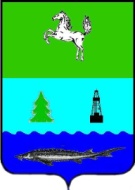 ДУМАПАРАБЕЛЬСКОГО РАЙОНАТОМСКОЙ ОБЛАСТИРЕШЕНИЕ16.11.2017										                            № 41  О  внесении   изменений в Положение «О бюджетном процессе в муниципальном образовании Парабельский район»В соответствии со статьей 9 Бюджетного кодекса Российской Федерации, в связи с совершенствованием бюджетного процесса, в  целях приведения Положения «О бюджетном процессе в муниципальном образовании Парабельский район»  в соответствие с нормами  действующего законодательства, ДУМА   РЕШИЛА:1. Внести в Положение «О бюджетном процессе в муниципальном образовании Парабельский район», утвержденное решением Думы Парабельского района  от 26.05.2011 №19 (в редакции решений Думы Парабельского района от 27.10.2011 г. № 47, от 18.04.2013 г. № 15, 24.10.2013 г. № 46, от 27.03.2014 г. №11, от 19.11.2015г. №07, от 27.04.2016 г. № 14, от 22.12.2016 г. №46, от 21.09.2017г. №29) следующие изменения:в части 2 статьи 38:пункт второй дополнить словами:«, изменением подведомственности распорядителей (получателей) бюджетных средств и при осуществлении органами местного самоуправления бюджетных полномочий, предусмотренных пунктом 5 статьи 154 Бюджетного кодекса Российской Федерации;»;1.2.2. пункт третий дополнить словами:«и (или) предусматривающих перечисление этих средств в счет оплаты судебных издержек, увеличения подлежащих уплате муниципальным  казенным учреждением сумм налогов, сборов, пеней, штрафов, а также социальных выплат (за исключением выплат, отнесенных к публичным нормативным обязательствам), установленных законодательством Российской Федерации;»;1.2.3. пункт седьмой изложить в новой редакции:«в случае получения уведомления о предоставлении субсидий, субвенций, иных межбюджетных трансфертов, имеющих целевое назначение, и безвозмездных поступлений от физических и юридических лиц сверх объемов, утвержденных решением о бюджете, а также в случае сокращения (возврата при отсутствии потребности) указанных межбюджетных трансфертов;»;1.2.4. пункт восьмой изложить в новой редакции:«в случае изменения типа (подведомственности) муниципальных учреждений и организационно-правовой формы муниципальных унитарных предприятий;»;1.2.5. дополнить пунктом 19 следующего содержания:«19) в случае увеличения бюджетных ассигнований текущего финансового года на предоставление субсидий юридическим лицам, предоставление которых в отчетном финансовом году осуществлялось в пределах средств, необходимых для оплаты денежных обязательств получателей субсидий, источником финансового обеспечения которых являлись такие субсидии, в объеме, не превышающем остатка не использованных на начало текущего финансового года бюджетных ассигнований на предоставление субсидий в соответствии с требованиями, установленными Бюджетным кодексом Российской Федерации.».абзац второй статьи 43 изложить в новой редакции:«Субсидии, субвенции, иные межбюджетные трансферты, имеющие целевое назначение (в случае получения уведомления об их предоставлении), в том числе поступающие в бюджет в порядке, установленном пунктом 5 статьи 242 Бюджетного кодекса Российской Федерации, а также безвозмездные поступления от физических и юридических лиц, фактически полученные при исполнении районного бюджета сверх утвержденных решением о бюджете доходов, направляются на увеличение расходов районного бюджета соответственно в целях предоставления субсидий, субвенций, иных межбюджетных трансфертов, имеющих целевое назначение, с внесением изменений в сводную бюджетную роспись без внесения изменений в решение о бюджете на текущий финансовый год и плановый период.»;В пункте втором части 1 статьи 48 слова «коду» дополнить словами «вида расходов».2.   Настоящее решение вступает в силу со дня подписания, за исключением пунктов 1.2.5., 1.3., которые вступают в силу с 01 января 2018 года.3. 	Контроль за исполнением возложить на правовую комиссию (А.П. Ёлкин).Председатель Думы		                        					Г.Д. АминовГлава района                                                                                           		А.Л.  Карлов     